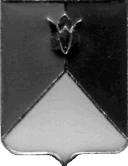 РОССИЙСКАЯ ФЕДЕРАЦИЯ  АДМИНИСТРАЦИЯ КУНАШАКСКОГО МУНИЦИПАЛЬНОГО РАЙОНАЧЕЛЯБИНСКОЙ  ОБЛАСТИПОСТАНОВЛЕНИЕНа основании перечня поручений Президента Российской Федерации по итогам Государственного совета по вопросам развития конкуренции от 15.05.2018 г. № Пр-817ГС (пункт 2б), в соответствии с распоряжением Правительства Российской Федерации от 17.04.2019 г. № 768-рПОСТАНОВЛЯЮ:Внести изменение в план мероприятий по содействию развитию конкуренции в Кунашакском муниципальном районе на 2019-2021 годы:- дополнить приложение к постановлению администрации Кунашакского муниципального района от 06.08.2019 г. № 991 пунктом 4 «Перечень мероприятий по развитию рынка услуг связи» (прилагается). 2. Начальнику отдела информационных технологий администрации Кунашакского муниципального района Ватутину В.Р. разместить настоящее постановление на официальном сайте администрации Кунашакского муниципального района.3. Организацию выполнения настоящего постановления возложить на заместителя Главы района по инвестициям, экономике и сельскому хозяйству – руководителя Управления экономики Вакилова Р.Г.Исполняющий обязанностиГлавы района                                                                                        Р.Г. Вакиловоригинал подписанПРИЛОЖЕНИЕ   к постановлениюГлавы администрацииКунашакского муниципального района от 28.11.2019г. № 1637в редакции постановления Главы администрацииКунашакского муниципального районаот 06.08.2019 г. № 991План мероприятий («дорожная карта») по содействию развитию конкуренциив Кунашакском муниципальном районе на 2019-2021 годыКлючевые показатели:План мероприятий:Системные мероприятия по содействию развитию конкуренции в Кунашакском муниципальном районе на 2019-2021 годы:Перечень мероприятий по развитию рынка услуг связиПеречень индикативных показателей развития рынка услуг связиот 28.11.2019 г.  № 1637О внесении изменений в план мероприятий по содействию развитию конкуренции в Кунашакском муниципальном районе на 2019-2021 годыНаименование ключевого показателяна 01.01.2019 (факт)на 01.01.2020на 01.01.2021 на 01.01.2022Рынок услуг розничной торговли лекарственными препаратами, медицинскими изделиями и сопутствующими товарамиРынок услуг розничной торговли лекарственными препаратами, медицинскими изделиями и сопутствующими товарамиРынок услуг розничной торговли лекарственными препаратами, медицинскими изделиями и сопутствующими товарамиРынок услуг розничной торговли лекарственными препаратами, медицинскими изделиями и сопутствующими товарамиРынок услуг розничной торговли лекарственными препаратами, медицинскими изделиями и сопутствующими товарамиДоля организаций частной формы собственности в сфере услуг розничной торговли лекарственными препаратами, медицинскими изделиями и сопутствующими товарами, процентов100100100100Рынок теплоснабжения (производство тепловой энергии)Рынок теплоснабжения (производство тепловой энергии)Рынок теплоснабжения (производство тепловой энергии)Рынок теплоснабжения (производство тепловой энергии)Рынок теплоснабжения (производство тепловой энергии)Доля организаций частной формы собственности в сфере теплоснабжения (производство тепловой энергии), процентов55555555Рынок услуг по сбору и транспортированию твердых коммунальных отходовРынок услуг по сбору и транспортированию твердых коммунальных отходовРынок услуг по сбору и транспортированию твердых коммунальных отходовРынок услуг по сбору и транспортированию твердых коммунальных отходовРынок услуг по сбору и транспортированию твердых коммунальных отходовДоля организаций частной формы собственности в сфере услуг по сбору и транспортированию твердых коммунальных отходов, процентов100100100100Рынок выполнения работ по благоустройствуРынок выполнения работ по благоустройствуРынок выполнения работ по благоустройствуРынок выполнения работ по благоустройствуРынок выполнения работ по благоустройствуДоля организаций частной формы собственности в сфере выполнения работ по благоустройству городской среды, процентов100100100100Рынок выполнения работ по содержанию и текущему ремонту общего имущества собственников помещений в многоквартирном домеРынок выполнения работ по содержанию и текущему ремонту общего имущества собственников помещений в многоквартирном домеРынок выполнения работ по содержанию и текущему ремонту общего имущества собственников помещений в многоквартирном домеРынок выполнения работ по содержанию и текущему ремонту общего имущества собственников помещений в многоквартирном домеРынок выполнения работ по содержанию и текущему ремонту общего имущества собственников помещений в многоквартирном домеДоля организаций частной формы собственности в сфере выполнения работ по содержанию и текущему ремонту общего имущества собственников помещений в многоквартирном доме, процентов12151720Рынок оказания услуг по перевозке пассажиров автомобильным транспортом по муниципальным маршрутам регулярных перевозокРынок оказания услуг по перевозке пассажиров автомобильным транспортом по муниципальным маршрутам регулярных перевозокРынок оказания услуг по перевозке пассажиров автомобильным транспортом по муниципальным маршрутам регулярных перевозокРынок оказания услуг по перевозке пассажиров автомобильным транспортом по муниципальным маршрутам регулярных перевозокРынок оказания услуг по перевозке пассажиров автомобильным транспортом по муниципальным маршрутам регулярных перевозокдоля услуг (работ) по перевозке пассажиров автомобильным транспортом по муниципальным маршрутам регулярных перевозок, оказанных (выполненных) организациями частной формы собственности, процентов051020Рынок оказания услуг по ремонту автотранспортных средствРынок оказания услуг по ремонту автотранспортных средствРынок оказания услуг по ремонту автотранспортных средствРынок оказания услуг по ремонту автотранспортных средствРынок оказания услуг по ремонту автотранспортных средствдоля организаций частной формы собственности в сфере оказания услуг по ремонту автотранспортных средств, процентов100100100100Рынок вылова водных биоресурсовРынок вылова водных биоресурсовРынок вылова водных биоресурсовРынок вылова водных биоресурсовРынок вылова водных биоресурсовДоля организаций частной формы собственности на рынке вылова водных биоресурсов, процентов85858585Наименование мероприятияРезультатСрок реализацииОтветственные исполнители (соисполнители)Рынок услуг розничной торговли лекарственными препаратами, медицинскими изделиями и сопутствующими товарамиРынок услуг розничной торговли лекарственными препаратами, медицинскими изделиями и сопутствующими товарамиРынок услуг розничной торговли лекарственными препаратами, медицинскими изделиями и сопутствующими товарамиРынок услуг розничной торговли лекарственными препаратами, медицинскими изделиями и сопутствующими товарамиМониторинг по форме Минэкономразвития Челябинской области-2019-2021Хасанов В.Ю. заместитель начальника Управления экономики Рынок теплоснабжения (производство тепловой энергии)Рынок теплоснабжения (производство тепловой энергии)Рынок теплоснабжения (производство тепловой энергии)Рынок теплоснабжения (производство тепловой энергии)Оформление правоустанавливающих документов на объекты теплоснабжения, постановка их на кадастровый учет.
Организация передачи указанных объектов в управление организациям частной формы собственности на основе концессионного соглашения или договора аренды. 
Передача муниципальных объектов теплоснабжения в собственность организациям частной формы собственности при условии установления инвестиционных и эксплуатационных обязательствувеличение доли организаций частной формы собственности2019-2021Салихова М.Н. заместитель Главы района по земле и имуществу, Мухарамов Р.Я. заместитель Главы района по ЖКХРынок услуг по сбору и транспортированию твердых коммунальных отходовРынок услуг по сбору и транспортированию твердых коммунальных отходовРынок услуг по сбору и транспортированию твердых коммунальных отходовРынок услуг по сбору и транспортированию твердых коммунальных отходовМониторинг по форме Минэкономразвития Челябинской области-2019-2021Хасанов В.Ю. заместитель начальника Управления экономики Рынок выполнения работ по благоустройствуРынок выполнения работ по благоустройствуРынок выполнения работ по благоустройствуРынок выполнения работ по благоустройствуПодготовка информационной базы об
организациях, осуществляющих деятельность на рынке благоустройства городской среды, включая информацию о наличии хозяйствующих субъектов с государственным или муниципальным участием, находящихся на данном рынкеНаличие актуальной информации о
количестве и формах собственности
организаций, находящихся на рынке
благоустройства городской среды
субъекта2019-2021Мухарамов Р.Я. заместитель Главы района по ЖКХРынок выполнения работ по содержанию и текущему ремонту общего имущества собственников помещений в многоквартирном домеРынок выполнения работ по содержанию и текущему ремонту общего имущества собственников помещений в многоквартирном домеРынок выполнения работ по содержанию и текущему ремонту общего имущества собственников помещений в многоквартирном домеРынок выполнения работ по содержанию и текущему ремонту общего имущества собственников помещений в многоквартирном домеНедопущение необоснованного укрупнения лотов при организации и проведении конкурсов по отбору управляющей организации, предусмотренных Жилищным кодексом Российской Федерации и Правилами проведения органом местного самоуправления открытого конкурса по отбору управляющей организации для управления многоквартирным домом, утвержденными постановлением Правительства Российской Федерации 06.02.2006 № 75. Увеличение количества организаций
частной формы собственности на указанном рынке2019-2021Салихова М.Н. заместитель Главы района по земле и имуществу, Мухарамов Р.Я. заместитель Главы района по ЖКХРынок оказания услуг по перевозке пассажиров автомобильным транспортом по муниципальным маршрутам регулярных перевозокРынок оказания услуг по перевозке пассажиров автомобильным транспортом по муниципальным маршрутам регулярных перевозокРынок оказания услуг по перевозке пассажиров автомобильным транспортом по муниципальным маршрутам регулярных перевозокРынок оказания услуг по перевозке пассажиров автомобильным транспортом по муниципальным маршрутам регулярных перевозокСоздание   и   развитие   частного   сектора   по   перевозке   пассажиров
автотранспортом   по   муниципальным   и
благоприятных условий субъектам транспортной инфраструктуры, включая:
- формирование сети регулярных маршрутов с учетом предложений,
изложенных в обращениях негосударственных перевозчиков;
  -   создание   условий, обеспечивающих   безопасное   и   качественное
предоставление услуг по перевозке пассажиров.Увеличение количества
перевозчиков
негосударственных форм
собственности;
наличие сети регулярных маршрутов2019-2021Вакилов Р.Г. заместитель Главы района по инвестициям, экономике и сельскому хозяйствуРынок оказания услуг по ремонту автотранспортных средствРынок оказания услуг по ремонту автотранспортных средствРынок оказания услуг по ремонту автотранспортных средствРынок оказания услуг по ремонту автотранспортных средствСокращение сроков на ввод в эксплуатацию новых современных объектов для осуществления деятельности по ремонту автотранспортных средств Модернизация объектов рынка ремонта автотранспортных средств2019-2021Мухарамов Р.Я. заместитель Главы района по ЖКХ, Джалилова Л.Г. начальник отдела архитектуры и градостроительстваРынок вылова водных биоресурсовРынок вылова водных биоресурсовРынок вылова водных биоресурсовРынок вылова водных биоресурсовСоздание возможностей для участия предприятий, занимающихся выловом водных биоресурсов в выставках и (или) ярмаркахРасширение рынка сбыта продукции, развитие торговли рыбной продукцией2019-2021Хасанов В.Ю. заместитель начальника Управления экономики № п/пНаименование мероприятияСрок реализацииОтветственные исполнители (соисполнители)1Обеспечение прозрачности и доступности закупок товаров, работ, услуг, осуществляемых с использованием конкурентных способов определения поставщиков (подрядчиков, исполнителей), предусматривающих устранение случаев (снижение количества) осуществления закупки у единственного поставщика2019-2021 годыСалихова М.Н. заместитель Главы района по земле и имуществу, Мухарамов Р.Я. заместитель Главы района по ЖКХ, Нажметдинова А.Т. заместитель Главы района по социальным вопросамНаименование мероприятияРезультатСрокОтветственный исполнительФормирование перечня объектов муниципальной собственности для первоочередного размещения объектов, сооружений и средств связиОбеспечение оперативного предоставления объектов государственной и муниципальной собственности для размещения объектов связи2019-2020Салихова М.Н. заместитель Главы района по земле и имуществуСокращение сроков согласования размещения объектов связи на объектах муниципальной собственности, сокращение сроков согласования сделок по передаче в аренду (пользование) объектов муниципальной собственности, земельных участков, арендаторами (пользователями) которых выступают операторы связиСоздание благоприятных условий для развития сетей связи нового поколения2019-2020Салихова М.Н. заместитель Главы района по земле и имуществуУтверждение в составе методики расчёта арендной платы за пользование муниципальным имуществом понижающих коэффициентов для размещения объектов и сетей связиУвеличение количества сетей связи различных операторов на территории района2019-2020Проведение информационно-разъяснительной работы с населением в целях ликвидации радиофобии по отношению к объектам связиФормирование благоприятных условий для развития сетей связи2019-2020Ватутин В.Р. начальник отдела информационных технологийНаименование показателяРезультат по состоянию на 1 января годаРезультат по состоянию на 1 января годаРезультат по состоянию на 1 января годаНаименование показателя201920202021Количество объектов муниципальной собственности, фактически используемых операторами связи для размещения и строительства сетей и сооружений связи, единицХХ+5%Х+20%